Supporting Information for Publication4-(2-Methyloxazol-4-yl)benzenesulfonamideAnton A. Shetnev1*, Julia A. Efimova2, Mikhail K. Korsakov1,2, Anél Petzer3, Jacobus P. Petzer31	Pharmaceutical Technology Transfer Center, Yaroslavl State Pedagogical University named after K.D.Ushinsky, Yaroslavl, 150000, Russian Federation; a.shetnev@list.ru (A.A.S.); mkkors@mail.ru (M.K.K.)2	Department of Organic Chemistry, Russian State University named after A. N. Kosygin, Moscow, 115035, Russian Federation; julia.efimova.555@gmail.com (J.A.E.).3	Pharmaceutical Chemistry and Centre of Excellence for Pharmaceutical Sciences, North-West University, Potchefstroom, 2520, South Africa; 12264954@nwu.ac.za (A.P.); jacques.petzer@nwu.ac.za (J.P.P.)*	Correspondence:  a.shetnev@list.ru (A.A.S.)Contents:1H and 13C NMR spectra for 4-(2-methyloxazol-4-yl)benzenesulfonamide (1)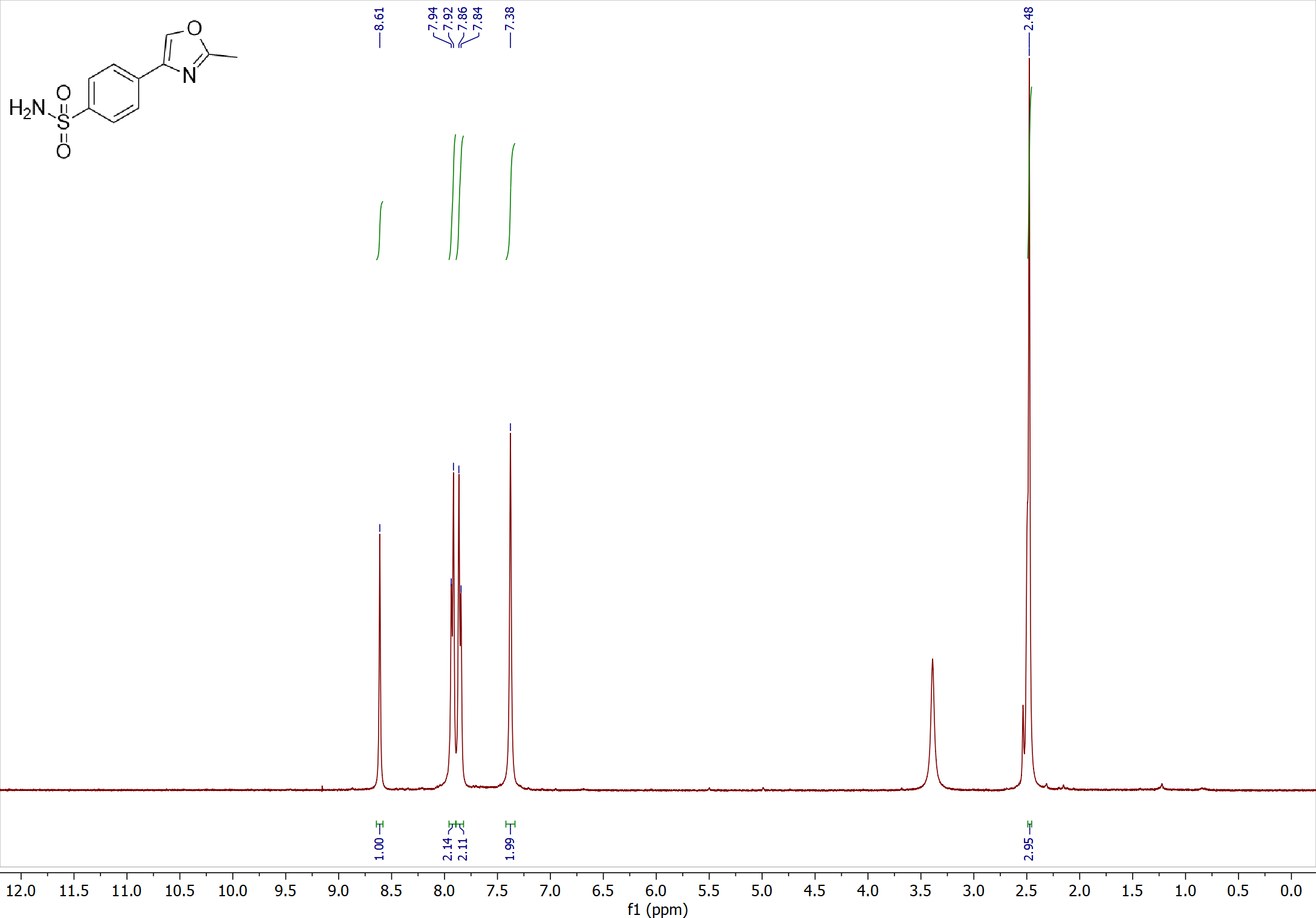 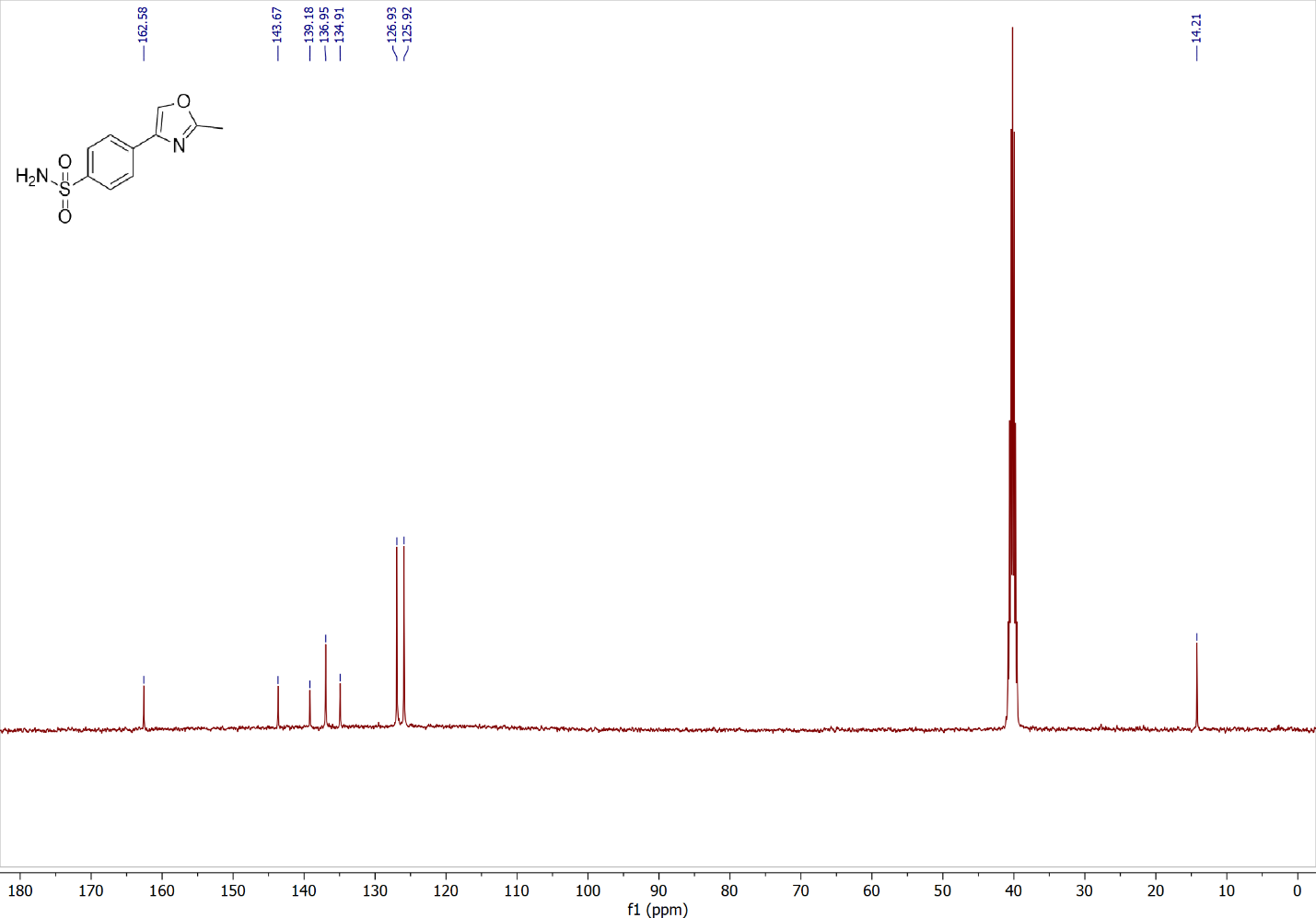 Copies of 1H and 13C NMR spectra for compound 1 